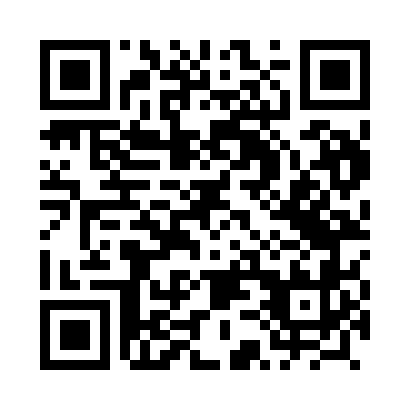 Prayer times for Grzezno, PolandMon 1 Apr 2024 - Tue 30 Apr 2024High Latitude Method: Angle Based RulePrayer Calculation Method: Muslim World LeagueAsar Calculation Method: HanafiPrayer times provided by https://www.salahtimes.comDateDayFajrSunriseDhuhrAsrMaghribIsha1Mon4:256:311:035:297:359:332Tue4:226:291:025:307:379:363Wed4:196:261:025:317:399:384Thu4:166:241:025:337:409:415Fri4:136:221:015:347:429:436Sat4:106:191:015:357:449:467Sun4:066:171:015:377:469:488Mon4:036:151:015:387:489:519Tue4:006:121:005:397:509:5310Wed3:566:101:005:417:519:5611Thu3:536:071:005:427:539:5912Fri3:506:051:005:437:5510:0213Sat3:466:0312:595:447:5710:0414Sun3:436:0012:595:467:5910:0715Mon3:395:5812:595:478:0110:1016Tue3:365:5612:595:488:0210:1317Wed3:325:5412:585:498:0410:1618Thu3:285:5112:585:508:0610:1919Fri3:255:4912:585:528:0810:2220Sat3:215:4712:585:538:1010:2521Sun3:175:4512:585:548:1210:2922Mon3:135:4212:575:558:1310:3223Tue3:105:4012:575:568:1510:3524Wed3:065:3812:575:588:1710:3825Thu3:025:3612:575:598:1910:4226Fri2:575:3412:576:008:2110:4527Sat2:535:3112:566:018:2210:4928Sun2:495:2912:566:028:2410:5229Mon2:455:2712:566:038:2610:5630Tue2:445:2512:566:048:2811:00